STRENSALL WITH TOWTHORPE PARISH COUNCIL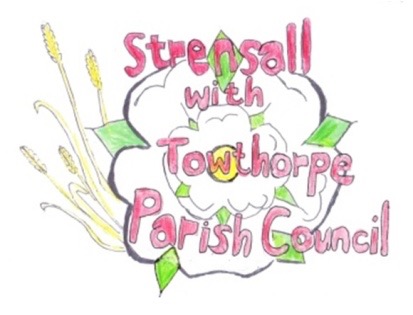 The Village Hall, Northfields, Strensall, York YO325XWe-mail: strensalltowthorpePC@outlook.com              phone: 01904 491569MINUTES OF A PLANNING COMMITTEE MEETING HELD REMOTELY 	                                   ON TUESDAY 26 JANUARY 2021 AT 7.15PMCouncillors Present:		Andrew Bolton 	Chris Chambers 							John Chapman  	Dr Helen Cox 								Tony Fisher * 		Lawrence Mattinson In Attendance:		Fiona Hill - Parish ClerkPublic Present:		0 * City of York Council Strensall Ward Councillora) To note apologies for absence and approve the reasons given: None		b) To consider the approval of reasons given for absence: N/ATo receive any declarations of interest under the Parish Council Code of Conduct or Members register of interests: NoneTo approve the minutes of the monthly Parish Council meeting of 12th January 2021:	Resolved – Approved (Unanimous)To discuss any ongoing issues and information received: 					- AOD/21/00001 - Condition 4 (Details of the means of enclosure to be submitted and removal of 	permitted development rights) of planning permission 20/00246/FUL @ 3 Hawthorne Mews 	The Parish Council are not part of the consultation process, but noted the informationRyedale District Council Planning Application:								- 20/01195/MFUL - Erection of crematorium with associated access, parking, memorial gardens and 	landscaping @ Land West Of Gravel Pit Farm Sand Hutton To Black Dike Plantation Sand HuttonResolved: Objection (Unanimous)							Strensall with Towthorpe Parish Council wishes to OBJECT to this application on the following grounds:										The application is likely to result in significantly increased traffic flows through Strensall		The capacity of the crematorium (1590 cremations per year) is substantially in excess of that required to serve the Ryedale area (c600 deaths per year), even if every funeral from Ryedale were to take place at the crematorium.									This large capacity, together with the site being at the extreme SW of Ryedale, just 50m from the City of York boundary, suggests that it is primarily aimed at the communities in the North of York. There could be up to 1000-1200 funerals per year from this direction.These funerals would be expected to access the site via the A64, but this is one of the most heavily congested routes in the country, especially in summer when holiday traffic is present. There can be considerable delays, especially around the Hopgrove roundabout.To avoid these and ensure a prompt arrival, it is expected that a considerable quantity of funeral traffic will used the route through Earswick, Strensall and Flaxton to access the A64 and then proceed via Claxton and Sand Hutton to the crematorium, thus avoiding the most congested areas.This increase in traffic (estimated to be potentially around 100 vehicular journeys per day) would be very detrimental to the amenity of Strensall residents.We urge you to refuse this application and suggest that a more suitable site closer to the population centres of Ryedale is sought by the applicant.- 20/01667/FUL – 16 York Road – Paul Chadwick, CYC Planning Enforcement Officer had responded to the Parish Council as follows:“I write further to the complaint you made re the removal of a tree within the conservation area.Whilst the proposals submitted by the applicant ( ref 20/01667/FUL)  did not show the presence of the whitebeam tree or its removal, I am advised that it’s removal was necessary  in order to implement the consented planning permission (click link for guidance) which shows the driveway widening and new wall (onto where the tree is located). Although the whitebeam tree is in a conservation area, in order to implement the approved planning proposals, no further permission would be required for the removal of the tree.										In view of the above, there has been no breach of planning control and our file has been closed”.	The Parish Council were unhappy with this, as the planning application did not indicate that the drive was to widened, so Cllr Fisher would pursue this matterIn addition, it was noted that only one large velux had been fitted to the front, when the planning application showed two smaller veluxes, but after some discussion, it was decided to take no further action.- AOD/20/00294 - Conditions 1 - 18 of 20/00639/FUL @ Manor Farm 1 The Village		The Parish Council are not part of the consultation process, but noted the information- 20/02128/FUL – 2 The WillowsThe Parish Council agreed that the amended drawings satisfied their concerns	To consider and respond to consultations from City of York Council to the following  planning applications:20/02509/CPD - Certificate of lawfulness for proposed development of single storey extension @ Brecks Lane Farm Brecks LaneThe Parish Council are not part of the consultation process, but noted the information21/00057/TCA - Crown reduce Douglas fir tree by 30% - tree works in a Conservation Area @ 50 The VillageResolved – No Objections, the Parish Council will be guided by the CYC Tree OfficerTo note planning decisions received:								- 20/02339/TCA - Crown thin Silver birch; remove 2no. branches from Sycamore - tree works in a 	Conservation Area @ The Stables 70 The Village – Consented						-19/02044/FULM - Erection of 62 bedroom care home with associated car parking and landscaping 	following the demolition of existing care home (resubmission of 18/02935/FULM) @ Moorlands 		Nursing Home 10 - 12 Moor Lane – ApprovedTo confirm date of next meeting as Tuesday 09th February 2021 @ 6.30 p.m.		Resolved – Agreed